МБУК «ЦБС»Центральная городская библиотекаОтдел методической работыКомсомол в произведениях литературы и искусства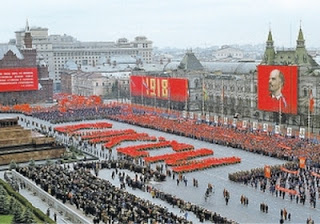 Горячий Ключ2018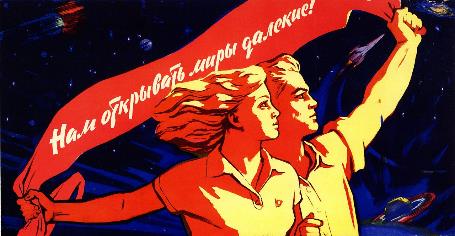 Солнцу и ветру навстречу,
На битву и доблестный труд,
Расправив упрямые плечи,
Вперёд комсомольцы идут!..Те, кто тревог не боится,
Кто сердцем дорогу нашёл,
Кто смело к победе стремится, —
Такие идут в комсомол…Лев ОшанинВЛКСМ — самая уникальная молодёжная организация, которая воспитала поколения романтиков и патриотов, людей, способных по первому зову Родины сниматься с насиженных мест и поднимать целину, строить заводы и фабрики, гидростанции, прокладывать железнодорожные пути и линии электропередач.На разных этапах развития нашей страны комсомол зарекомендовал себя как созидатель, организатор, передовой отряд молодёжи. В годы Гражданской войны члены РКСМ с оружием в руках отстаивали завоевания революции. В 20-е годы комсомольцы боролись с бандитизмом, с детской беспризорностью, помогали ликвидировать безграмотность. С 1922 года комсомол шефствует над Военно-морским флотом, с 1931 года — над авиацией и всё время воспитывает у молодежи уважительное отношение к армии, к солдатскому долгу, готовность к подвигу. Во время Великой Отечественной войны комсомольцы не остались в стороне. Они стали и «Молодой гвардией» и «Юными мстителями». В 1941 — 1945 годах в рядах Красной армии за свободу и независимость Родины сражались 11 миллионов членов ВЛКСМ, более 3,5 миллиона из них отмечено государственными наградами. Из 11635 Героев Советского Союза свыше семи тысяч были комсомольцами и воспитанниками комсомола. Отважно сражались. Специальные подразделения из девушек-комсомолок насчитывали в своих рядах более 200 тыс. пулемётчиков, снайперов и специалистов других военных профессий. За боевые заслуги в борьбе с немецко-фашистскими захватчиками боевыми орденами и медалями было награждено 100 тысяч девушек, 58 из них получили звание Героя Советского Союза. Увековечили память о себе комсомольцы Всесоюзной ударной стройки военных лет. Это — домны № 6 в Магнитогорске (комсорг ЦК ВЛКСМ Роза Инкина) — самой крупной по тем временам в Европе, возведённой всего лишь через восемь месяцев после начала строительства.Памятниками комсомольским поколениям навсегда останутся Магнитка и ЧТЗ, комсомольские домны и прокатные станы, освоенные руками молодых целинные гектары юга страны и созданные на них совхозы.А есть ещё и то, что не подлежало до поры до времени огласке и во многом до сих пор составляет государственную тайну – это участие комсомола в создании ракетно-ядерного щита России. И здесь в авангарде - комсомольские организации Озёрска, Снежинска, Трёхгорного, Государственного ракетного центра в Миассе, других оборонных предприятий страны, над которыми только теперь приоткрывается завеса секретности и тайн.Комсомол учил молодёжь добру и справедливости, учил быть честным перед собой и людьми, уважать старшее поколение, подавать руку помощи слабым, и, конечно же, защищать свою Родину, интересы социализма, а если понадобится, то даже ценой собственной жизни.Комсомол участвовал в реализации крупных и знаковых для страны экономических программ, таких как БАМ, газопроводы, нефть и газ Западной Сибири. Для всех юношей и девушек находилось своё дело. Для рабочей молодёжи – конкурсы профессионального мастерства, научно-техническое творчество, советы молодых специалистов, «Комсомольский прожектор». Для пионеров и школьников – научные общества, станции юных техников и юных натуралистов, геологические походы. Для студентов – стройотряды. Комсомол как массовая организация советской молодёжи имел колоссальное влияние во всех сферах жизни: промышленности и экономике, образовании и науке, культуре и искусстве, спорте, организации досуга. И главное – в каждом учреждении, на предприятиях и стройках, в учебных заведениях, в силовых ведомствах, всюду, где насчитывалось не менее трёх членов ВЛКСМ, обязательно была своя первичная организация.К началу 1970 года в СССР выходила 131 комсомольская газета разовым тиражом 16,6 млн. экземпляров, в том числе всесоюзная – «Комсомольская правда». Издавались комсомольские журналы «Молодой коммунист», «Комсомольская жизнь», действовало комсомольское издательство «Молодая гвардия», была премия Ленинского комсомола.Достойными, уважаемыми партийными, хозяйственными, советскими, профсоюзными руководителями, учёными, видными общественными деятелями в СССР стали многие и многие воспитанники комсомола. 29 октября 2018 года в России и бывших республиках Советского Союза будет широко отмечаться столетний юбилей самой массовой общественно-политической организации советской молодёжи – комсомола. Более 200 миллионов юношей и девушек в возрасте от 14 до 28 лет прошли в его рядах школу гражданского становления, мужества и героизма, школу жизни.Как отметил президент нашей страны Владимир Путин, «лучшие представители комсомола всегда были первыми. Выбирали трудные пути, защищали Родину в годину ратных испытаний, возводили новые города и посёлки. Осваивали целину, Сибирь и Дальний Восток. Активно участвовали в патриотическом движении, в реализации молодёжных проектов в сфере науки, культуры, образования, спорта».Героические и трудовые свершения комсомольцев нашли своё отражение как в художественной литературе, так и в искусстве. В художественной литературе есть немало произведений, повествующих о жизни комсомольцев: Островский Н. «Как закалялась сталь». Вся книга полностью пропитана революционным духом, начиная от первой строчки заканчивая последним словом. Эта книга прежде всего о борьбе, о силе духа, о настоящих людях. В ней рассказывается о нелегкой судьбе молодого Павки Корчагина. Павка обычный деревенский мальчишка, нечем не отличающийся от своих сверстников, встает на путь революционной борьбы. И дальше мы видим как Корчагин становится настоящим борцом за освобождение всех угнетенных и обездоленных, свято верившим в светлое будущее.Фадеев А. «Молодая гвардия». Роман «Молодая гвардия» был написан сразу же после войныю, в 1946 году. Это произведение относится именно к тем книгам, которые на историческом материале отображают отношение молодого поколения ко Второй мировой войне, геноциду, фашизму в целом.Кетлинская В.«Мужество». В романе поднимаются проблемы жизни и взаимоотношений молодежи 1930-х годов, освещается эпоха первых пятилеток и духовный мир строителей нового города, под которым легко угадывается Комсомольск-на-Амуре. В тридцатые годы писательница много ездила по стране как корреспондент «Комсомольской правды». В романе отразились ее наблюдения и раздумья, интересные и важные для всех поколений молодежи, что и делает «Мужество» книгой глубоко современной и актуальной.Липатов В.«И это всё о нём». Роман «И это все о нем» посвящен комсомольцам 70-х годов. В центре повествования Евгений Столетов и его товарищи — молодые лесозаготовители, комсомольцы, вступившие в непримиримую борьбу с мастером Гасиловым, обывателем, рвачом, для которого главное — собственное благополучие.Сюжетно роман построен на расследовании обстоятельств гибели Евгения Столетова.Михасенко Г. «Милый Эп». Повесть «Милый Эп» — рассказ о настоящей дружбе, прекрасной и чистой любви, о взаимоотношениях между подростками. Герой повести Аскольд Эпов взрослеет, ищет себя, ошибается, набивает шишки, отчаивается, переживает свои первые радости, первую любовь.Ткач Д.«Племя смелых». Роман посвящен жизни и борьбе комсомольцев и молодежи Криворожья, которые своим честным и мужественным трудом восстанавливали разрушенные немецкими оккупантами шахты. Большое внимание автор уделяет личным судьбам своих героев Нагишкин Д. «Сердце Бонивура». Роман советского писателя Д.Д.Нагишкина (1909- 1961) рассказывает о герое гражданской войны, о становлении Советской власти на Дальнем Востоке. Космодемьянская Л. «Повесть о Зое и Шуре». О комсомолке Зое Космодемьянской, героически погибшей во время Великой Отечественной войны, и о ее брате, также ушедшем на фронт и воевавшем в танковых войсках, рассказывает в книге мать героев Любовь Тимофеевна Космодемьянская. Беляев «Старая крепость». В основу остросюжетной трилогии Владимира Беляева «Старая крепость» легли события первого послереволюционного десятилетия. В книгах рассказывается о жизни ребят маленького пограничного городка Западной Украины в годы гражданской войны. Юные герои становятся свидетелями, а порой и участниками революционных боев за Советскую власть.Долматовский «Добровольцы» (роман в стихах).Книга посвящена поколению 30-х годов, строившему первую очередь Московского метро, сражавшемуся в Испании, на Халхин-Голе, на фронтах Великой отечественной войне.Васильев Б. «Завтра была война».Действие повести Бориса Васильева происходит накануне войны. Она рассказывает об учениках 9-го «Б», их взрослении и становлении, дружбе и любви, первом серьезном нравственном выборе и противостоянии. Их молодости, которая категорична, безоглядна и стремительна. И очень коротка, потому что «завтра была война»... Писали о комсомоле и такие выдающиеся поэты как Л. Ошанин, М. Светлов, Л. Корнилов.В 1930-х года в искусстве появилось такое направление, как соцреализм. Этот стиль требует от исполнителя: четкого следования намеченному классическому воплощению образов, полного соответствия историческим и конкретным ситуативным картинам и образам. Действительность должна сочетаться с идеей социалистического идейного воспитания. Все идеологи и вдохновители СССР считали, что искусство должно служить народу и отражать его жизнь, быть его зеркалом. Так картины советских художников интересны своей правдивостью и реализмом событий.Григорьев С. А. «Приём в комсомол», «Обсуждение двойки»,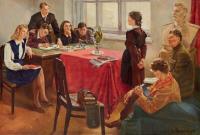 Одно из произведений, которое редко упоминается в наше время, это картина «Прием в комсомол», она отражает события советского периода. На картине Сергея Григорьева созданной им в 1949 году происходит торжественное действие, принятие школьницы в комсомольскую организацию. В стиле соцреализма выполнены и картины художников:Артамонова В. «К новым берегам», Гнаровской В.«Подвиг», Дейнека А. «Раздолье»,Дормидонтова Н.«Музыканты», Ефанова В. «Знатные люди Страны Советов», Калмыкова Н. «Друзья»,  Карахана Н. Г. «Строительство озера комсомольцами», «Освоение целины», Кацмана Е. «Калязинские кружевницы», Максименко Т. «Выпуск стенгазеты» Петухова П. «Вода для монастыря», Пименова Ю. «Огни университета», «Широкие пути»,Ракша Ю. «Современники», Ряжского Г.Г. «Физкультурница», Самохвалова А. Н.«Делегатки»,  «На стадионе»,Степанова  Ю.В. «Строители», Федосова Н. «На Двине» Чербадзе А. «В новую жизнь»,Чуйкова С. «Дочь Советской Киргизии», Юон К. Ф. «Комсомолки», «Вузовцы»,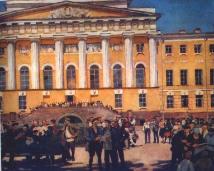 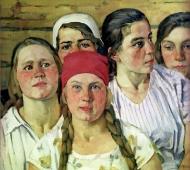 Картину «Вузовцы» Константин Федорович Юон написал в 1929 году. Сам Юон говорил, что вначале она называлась «Пролетарское студенчество», а удачу свою видел лишь в том. что сумел «запечатлеть характерный типаж тех лет и типичные для рабочей молодежи того времени костюмы». Яковлева В. «Старатели пишут письмо И.В.Сталину», 	и др.Подвигу и трудовым будням комсомола посвящено большое количество плакатов.Советский социально-политический плакат вписал особую страницу в историю развития этого вида искусства. Его отличительная черта — тесная связь с идеологией и историей. Плакатные произведения отечественных художников были на всеобщем обозрении в течение почти всего XX века. И служили, совместно с радио и газетами, средством агитации.Практически на каждом углу яркие плакаты призывали комсомольце любить Родину, учиться, работать. Они должны были вызывать чувства гордости, радости и уверенности в завтрашнем дне. Советский плакат всегда был лаконичным и выразительным. Это искусство было доступно широким массам, его образы были понятны каждому. Короткий энергичный текст — лозунг, сопровождавший изображение, — запоминался и призывал к действию. Не было ни одного крупного события в жизни советского народа, на которое не отзывался бы плакат. 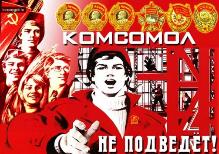 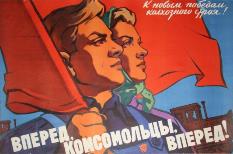 Советские музыканты и композиторы тему комсомола выразили в своем творчестве: в песнях о комсомоле, в опереттах и других музыкальных произведениях.Песни о комсомоле:«Комсомольская песня» (Комсомольцы-добровольцы), музыка М. Фрадкина, слова Е. Долматовского, 1957 год.«Марш весёлых ребят», музыка И. Дунаевского, слова В. Лебедева-Кумача, 1934 год (В фильме «Весёлые ребята» исполняется её неполная версия).«Марш Комсомола» Музыка Александра Александрова, слова Сергея Алымова, 1936 год.«Комсомол, Комсомол, Комсомол», музыка Г. Мовсесяна, слова В. Сухорадо, 1936 год.«Любовь, Комсомол и Весна», музыка А. Пахмутовой, слова Н.Добронравова, 1978 год.Песня «Комсомольцы» барда Александра Мурзакова.«Только так победим!» («Ленин, партия, комсомол!»), музыка А. Н. Пахмутовой, стихи Н. Н. ДобронравоваВыдающиеся достижения комсомольцев отразились и в советском кинематографе. Фильмы о комсомольцах строились прежде всего на впечатляющей силе отображенных в нем жизненных фактов, на зрительном изображении. Это фильмы:  «Добровольцы», «ЧП районного масштаба», «Молодая гвардия», «Семеро сыновей моих», «Завтрак на траве», «В моей смерти прошу винить Клаву К.», «Большая перемена», «Вам и не снилось…», «Пассажир с «Экватора», «Синие ночи», «Они были первыми».В фильме «Добровольцы», 1958г. действие происходит в 30 - 50 годы. Неразлучные друзья Кайтанов, Уфимцев и Акишин добровольно стали первыми метростроевцами. О них и их подругах Леле, Маше и Тане и других друзьях и товарищах рассказывает этот фильм. Свою дружбу и единство они пронесли через всю жизнь. Трудовой фронт, испанские добровольные бригады, Вторая мировая война и снова послевоенный труд уже в мирное время, радости и печали, победы и утраты, любовь и счастье…«ЧП районного масштаба», 1988 г.Чрезвычайное происшествие — похищение красного знамени из здания райкома комсомола — становится предлогом для раскрытия безнравственности, распущенности и вседозволенности, царящих в среде комсомольских лидеров.«Молодая гвардия», 1948 г.Фильм рассказывает о событиях 1942 года, происшедших в оккупированном фашистами Краснодоне. Вчерашние школьники создают подпольную организацию и начинают свою борьбу: распространяют листовки, освобождают группу пленных красноармейцев, сжигают немецкую биржу, спасая соотечественников от фашистского рабства, в день годовщины Октября развешивают красные флаги. В их действиях, как и в их детском бесстрашии многое идет от игры: ведь еще вчера кое-кто был признанным хулиганом, кое-кто вовсе не помышлял о подвигах, кое-кто не желал выслушивать наставления, подчиняться дисциплине. Но именно благодаря их изобретательности, отчаянной смелости и дерзости удавались самые опасные и самые ошеломляющие акции.«Семеро сыновей моих», 1970г.Художественный фильм, снятый режиссёром Тофиком Тагизаде в 1970 году на киностудии «Азербайджанфильм» по мотивам «Комсомольской поэмы» Самеда Вургуна. В фильме повествуется о борьбе первых комсомольцев за установление советской власти в Азербайджане в 1920 году с людьми Герай-бека, о трагической истории любви комсомольца Джалала и дочери Герай-бека Умай.«Завтрак на траве» , 1979 г.Советский  двухсерийный телевизионный художественный фильм режиссёра Николая Александровича по мотивам рассказов Анатолия Черноусова.Герой фильма — вожатый пионерского лагеря Иван Ковалев — упорно и вполне обоснованно добивается уважения своих подопечных... «В моей смерти прошу винить Клаву К.», 1979 г. — художественный фильм о первой любви, снятый режиссёрами Николаем Лебедевым и Эрнестом Ясаном по повести Михаила Львовского. Трагическая история отношений советских подростков Сережи Лаврова и Клавы Климковой. В центре сюжета — мучительные переживания неопытного интеллигентного юноши, глубоко задетого несбывшимися мечтами о большой и чистой любви. «Большая перемена», 1972-1973 гг.Советский художественный фильм, снятый режиссёром Алексеем Кореневым, по мотивам повести Г. Садовникова «Иду к людям».Молодой подающий надежды аспирант-историк, поссорившись со своей невестой (тоже аспирантом), бросает науку и идет работать в вечернюю школу. Взаимоотношения с учениками (многие из которых старше его) «учат его жизни», возвращая в конечном итоге к своей невесте.«Как закалялась сталь», 1973 г.Фильм представляет собой экранизацию одноимённого романа Н. А. Островского (во многом основанного на биографии автора), в котором рассказывается о жизненном пути молодого революционера в предреволюционные годы, во время гражданской войны и послевоенного строительства.Фильм имел огромный успех, в советские времена регулярно демонстрировался по телевидению.«Время, вперёд!», 1966 г. Экранизация одноимённого романа Валентина Катаева. Вышел к 50 летию Октябрьской революции. Посвящён  первым пятилеткам в стране, строительству Магнитогорского металлургического комбината. Параллельно также показываются и личные проблемы героев.«Завтра была война»1987 г.Завтра была война по повести Б.Васильева, режиссёр Ю.Кар. Драматическая киноповесть о молодом поколении, оказавшемся на пороге взрослой жизни. «Аттестат зрелости», 1954 г.Фильм режиссёра Татьяны Лукашевич по одноимённой пьесе Лии Гераскиной. Одарённый, но избалованный и эгоистичный старшеклассник Валентин Листовский спровоцировал в школе конфликтную ситуацию: подвёл друзей, оскорбил учительницу. Он презрительно и высокомерно относится ко всем. Но друзья не дают парню волю: герой разоблачён и наказан.«Люди на мосту», 1959 г. , режиссёр А. Зархи.Конец 50-х годов. Бывший начальник главка Булыгин направлен из Москвы в Сибирь на строительство моста через реку Северная. С ним едет его семья: жена, сын, дочь и жених дочери. Когда-то опытный строитель, а теперь просто властный чиновник, Булыгин не может найти общего языка с рабочими, и люди начинают покидать стройку. Однако после многих переживаний и душевных испытаний Булыгин вновь обретает черты умелого руководителя.«Высота», 1957, режиссёр А. Зархи Фильм о непростых характерах простых советских людей, умеющих трудиться, мечтать, любить – строить большое человеческое счастье.Комсомол ушёл в историю, но память о нём, как свет далёкой и яркой звезды, ещё долго будет согревать душу тем, кто всегда жил по принципу – раньше думай о Родине, а потом о себе.Список литературыБеляев, В. П. Старая крепость [Текст] : трилогия / В. П. Беляев. — Москва : Баян : Лептос, 1994. — 640 с. : ил. — (Летопись России).В начале пути [Текст] / сост. А.П. Житнухин. — Москва : Молодая  гвардия, 1987. — 288 с. : ил.Васильев, Б. Л. Завтра была война [Текст] : повести; В списках не значился / Б. Л. Васильев. — Москва : Патриот, 1991. — 356 с. — (Школьная библиотека).Гурвич, Л. М. Глядя на фотографии [Текст] / Москва : Молодая гвардия, 1990. — 265 с. : ил. — (Герои комсомола).Дневники и письма комсомольцев [Текст] / сост. М. Катаева ; Ю. Глазков. — 2-е изд., доп. — Москва : Молодая гвардия, 1983. — 382 с. — (Б-ка юношества).Комсомолькие поэты двадцатого века [Текст] : сборник /вступит. Ст., биогр. заметки, сост., подг. Текста и примеч. М. Ф. Пьяных. — Ленинград : Советский писатель, 1988. — 688 с. : ил.Кривенький, А.И. На первых ступенях [Текст] : Участие комсомола в революционном преобразовании высшей школы, подготовке и воспитании молодой советской интеллигенции 1918-1932 гг. — Москва : Молодая гвардия, 1988. — 173 с.Нагишкин, Д. Сердце Бонивура [Текст] : роман : [для ст. шк. возраста] / Д. Нагишкин ; илл. В. Соколова. — Минск : Юнацтва, 1987. — 606 с. : ил.Награды ВЛКСМ [Текст] / Москва : Молодая гвардия, 1983. — 127 с. : ил. — (Б-ка комс. активиста).Островский, Н.А. Как закалялась сталь [Текст] : роман / Н.А. Островский. — Москва : Советская Россия, 1987. — 300 с. : ил.Поляков, Ю.М. ЧП районного масштаба : Повесть [Текст] / Москва : Моск. Рабочий, 1986. — 143 с. — (Московская повесть).Рабченок, Л. Комсомол в судьбе поколений [Электронный ресурс] / Л. Рабченок. — Режим доступа : http://www.zvu-74.ru/articles/kultura/02000 (Дата обращения 04.06.2018)Рыбаков, Анатолий Наумович. Кортик. Бронзовая птица. Выстрел. [Текст] : повести : [для среднего школьного возраста] / А.Н. Рыбаков. — Москва : АСТ, 2014. — 700, [4] с.Симатов, Л. Г. Мужество жить [Текст] / Л.Г. Симатов. — Краснодар : Книга, 2013. —268 с. : ил.Фадеев, Александр. Молодая гвардия [Текст] : роман / А. А. Фадеев. — Москва : Современник, 1984. — 669 с.Центральная городская библиотека353290г. Горячий Ключ,ул. Ленина 203/1Режим работы10.00 -18 .00Выходной день – понедельникПоследний день месяца – санитарныйе-mail:  biblioteka.gorkluch@gmail.comwww.librarygk.ru